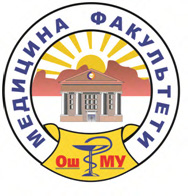 Список стейкхолдеров круглого стола с 19.04.19 года№Ф.И.О.Место работы идолжность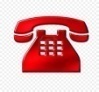 1.Ташполотов Кыял ЖаныбековичОш облустар аралык балдар клиникалык ооруканасынын директору05581015782.Арстанкулов Талантбек КурбаналиевичОш облустар аралык клиникалык ооруканасынын директору07705104523.Садиева Айгүл Саиповна Ош облустар аралык наркология борборунун директору07788777204.Сыдыков Абдимамет МаметибраимовичОш облустар аралык стамотология борборунун башкы дарыгери07723304825.Шарипова Майрам АмирбековнаОш облустар аралык тери венерология борборунун башкы дарыгери07726488616.Истамов Кылыч Төлөгөнович Ош облустук кургак учука каршы борборунун башкы дарыгери05532802027.Шерматова Светлана ШерматовнаОш обл, директорЦПЗ ГСЭН07722424608.Нарматова Эльмира Балтабаевна Ощ областтык СПИДке каршы куршүү жана алдын алуу борборунун башкы дарыгери05508403019.Эшбаев Абдасбек АсылбековичОш облустук адам репродукция борборунун башкы дарыгери055015110510.Белеков Жанек ОмошевичОш областар аралык онкология борборунун башкы дарыгери055518808811.Өмүрзаков Абдырахман ТөлөновичОш областар аралык психикалык ден-соолук борборунун башкы дарыгери077242328112.Шералиев Саипжан АкимжановичОштогу атайын оорукананын башкы дарыгери077841470013.Шамшидов Осмоналы ТеңизбаевичОш облустук кан борборунун башкы дарыгери077220326114.Алыкулова Гульнар Рыскуловна Координатор здравоохранения поАлайскому району,директор ЦСМ 077317310315.Белекбаев Талант Маматосмонович Директор ТБ Алайского района077724382616.Жолдошов Арстан АбдысаматовичКарасуу районунун саламаттыкты сактоонун  координатору055777782717.Токторова Динара Сатыевна Директор ЦСМ Карасуйского района055676106618.Муратова Гулкайыр Каныбековна  Директор ТБ Карасуйского района055512119119.Турдукулова Санабар АбдуганиевнаАравандагы УДБнун директору055133751720.Мамажанов Усман Адыловыч Араван, АО директору055217740221.Турдумаматова Аширкан ТурсумаматовнаДиректор ЦОВП,Папан055692450022.Мамасадыкова Бермет Алайбековна Координатор здравоохранения поУзгенскому району,директор ЦСМ077236153323.Жусупов Сатар СайпиевичДиректор ТБ Узгенского района077610455924.Кудайбердиева Бүбатма Рахманбердиевна  Директор ЦОВП Мырза-Аки Узгенского района077269921025.Бекиева Нурзия Камчиевна Директор ЦОВП, Куршаб077921125826.Карымшакова Чынара Ташполотовна Координатор здравоохранения поКара-Кулджинскому району,Директор ЦСМ077283916527.Шалтаков Зикир Чалович Директор ТБ Кара-Кулджинского района077244965828.Марипов Асамидин МариповичКоординатор здравоохранения поНоокатскому району,Директор ТБ077088841129.Абдуллаев Абдрахман АбдуллаевичНоокат районундагы "Барын" ҮДБнун директору077503030430.Матисаков Абдулатип Каримович Ноокат районундагы Медигос ҮДБнун директору077261209431.Бакиров Исламидин ЖаныбаевичКоординатор здравоохранения поЧон-Алайскому району,директор ЦОВП077922227132.Шамшиев Абдылатип АбдрахмановичОш областтык жана Ош шаардык саламаттык сактоо координатору,Ош областтык жана Ош шаардык /й-б\лъл\к дарыгерлер борборунун директору  33.Мондуева МукарамНурматоваОш шаардык УДБнун  №1 филиалынын жетекчиси34.Жусупова КараматЖакыповнаОш шаардык УДБнун  №2 филиалынын жетекчиси35.Абдикеримова ГулзараАбдикеримовнаОш шаардык УДБнун  №3 филиалынын жетекчиси36.Токсонбаева ЖанараЫсмаыловнаОш шаардык УДБнун  №4 филиалынын жетекчиси37.Мамаев Раатбек МамасалиевичОш шаардык УДБнун  № 5 филиалынын жетекчиси38.Раимова Тамара ОсоровнаОш шаардык УДБнун  № 6 филиалынын жетекчиси39.Джумабаев  ТабалдыОш шаардык УДБнун  №7 филиалынын жетекчиси40.Сулайманкулова Гулнара Орозбаевна Ош шаардык УДБнун  №8 филиалынын жетекчиси41.Уразов Азим Парпубаевич Ош шаардык УДБнун  №9 филиалынын жетекчиси42.Шерматова Нурия КамытовнаОш шаардык УДБнун  №10 филиалынын жетекчиси43.Абдуллаева Айнура Жакшыбаевна Ош шаардык УДБнун  № 11 филиалынын жетекчиси44.Исраилова Зейнеп  АбдукалыковнаОш шаардык клиникалык ооруканасынын торот стационарынын башчысы45.Мамбетов  Тилек ЭргешовичОш шаардык клиникалык ооруканасынын терапия стационарынын башчысы46.Абжалов Кайрат МакамбаевичОш шаардык клиникалык ооруканасынын балдардын жугуштуу оорулар  стационарынын башчысы47.Садирова Роза ЗайдиновнаОш шаардык балдарды жана уй – булоону реабилитациялоо адистештирилген борборунун директору  48.Акматова Зарифа АйтбаевнаКыймыл таяныч тутумундагы мумкунчулугу чектелген балдардын ден соолугун калыбына келтируу борборунун директору49.Шериева Нурила ЖапаровнаОш шаардык тез жардам бекетинин башкы дарыгери50.51.52.